Comité des normes de l’OMPI (CWS)Septième sessionGenève, 1er – 5 juillet 2019Outil de listage des séquences de l’OMPIDocument établi par le Bureau internationalINTRODUCTIONÀ sa cinquième session tenue en 2017, le Comité des normes de l’OMPI (CWS) est convenu d’adopter le scénario dit du “big-bang” comme option pour le passage de la norme ST.25 à la norme ST.26 de l’OMPI.  En conséquence, toutes les demandes reçues par les offices de propriété intellectuelle après le 1er janvier 2022 devront être conformes à la norme ST.26 de l’OMPI.Le CWS a prié le Bureau international d’élaborer un outil commun destiné à aider les déposants à éditer leurs listages des séquences et à les valider au regard de la norme ST.26 de l’OMPI.  L’outil commun permettrait aussi aux offices de propriété intellectuelle de valider tout listage des séquences remis pour compléter une demande de brevet, de manière à garantir sa conformité à la norme ST.26 de l’OMPI.  Enfin, le Bureau international gérera les mises à jour et la diffusion des nouvelles versions de l’outil, le cas échéant, au moyen d’un serveur de mise à jour.NOM DE L’OUTIL COMMUN D’EDITION ET DE VALIDATION SELON LA NORME ST.26En mars 2019, le Directeur général de l’OMPI a officiellement approuvé le nom de l’outil commun en cours d’élaboration, ainsi que celui de ses éléments représentatifs.  L’outil est généralement dénommé “outil de listage des séquences de l’OMPI”, terminologie qui sera désormais utilisée dans toutes les communications relatives à cet outil commun.  Les différents éléments seront désignés comme suit :“Outil de listage des séquences de l’OMPI” : application bureautique installée localement par les déposants afin d’être en mesure d’éditer et de valider un listage des séquences dont ils souhaitent demander la protection par brevet;“Programme de validation de l’outil de listage des séquences de l’OMPI” : microservice intégré au système informatique des offices de propriété intellectuelle afin d’assurer que les offices ne reçoivent que des listages des séquences conformes;  et“Serveur de l’outil de listage des séquences de l’OMPI” : serveur de mise à jour et de diffusion destiné à être utilisé par le Bureau international pour diffuser les nouvelles versions de l’outil.ÉTAT D’AVANCEMENT DE L’ELABORATION DE L’OUTILÀ sa sixième session, le CWS a été informé que l’élaboration comprendrait quatre phases (voir le document CWS/6/17) :Phase n° 1 : Analyse opérationnellePhase n° 2 : Architecture et validation du conceptPhase n° 3 : Mise au point de l’applicationPhase n° 4 : Validation du concept et productionLes phases nos 1 et 2 étaient achevées avant la sixième session du CWS et il a été rendu compte lors de la session de l’état d’avancement de la phase n° 3 (voir le document CWS/6/17, ainsi que les paragraphes 115 à 118 du document CWS/6/34).La phase n° 3, qui est la phase de mise au point de l’outil, s’est poursuivie après la sixième session avec des sprints d’une durée de cinq semaines.  À la fin de chaque sprint, les offices de propriété intellectuelle ont eu la possibilité de tester la version binaire.  À l’issue du sixième sprint, cette possibilité a également été offerte à des utilisateurs désignés par les offices de propriété intellectuelle jouant un rôle actif pour apporter leur concours à la mise au point de l’outil.En raison des retards dus à la modification de l’interface afin de tenir compte du nouveau projet de l’OMPI dénommé “Portail de la propriété intellectuelle de l’OMPI” et à une sous-estimation de la complexité du module de validation, le comité directeur du projet a approuvé une prolongation de la phase n° 3 jusqu’à la première semaine de mars 2019.La phase n° 4 est la phase de validation formelle avec une équipe distincte procédant de façon autonome à des essais fonctionnels, à un examen de l’architecture et des codes sources et à des tests de performance.  Au cours de cette phase, aussi bien les offices de propriété intellectuelle que les utilisateurs désignés par ces offices ont eu la possibilité de réaliser des essais parallèlement à l’équipe officiellement chargée d’effectuer les essais.  Au moment de l’établissement du présent document, l’achèvement de la phase n° 4 était prévu au début de juin 2019.Une fois que l’outil aura été livré au Bureau international, les versions binaires fournies au Bureau international seront validées avant d’être mises à la disposition des offices et des déposants du monde entier à la fin de septembre 2019.L’outil de listage des séquences de l’OMPI sera disponible dans les 10 langues de publication officielles du PCT (français, allemand, anglais, arabe, chinois, coréen, espagnol, japonais, portugais et russe).  La première version de l’outil sera diffusée dans ces différentes langues.  Au regard de la taille du document, le Guide de l’utilisateur, qui fournit aux déposants des informations de base sur la manière d’utiliser l’outil, ne serait pour le moment mis à disposition qu’en anglais.COLLABORATION AVEC LES OFFICES DE PROPRIETE INTELLECTUELLE ET LES DEPOSANTSLes spécifications fonctionnelles décrivant les exigences pour les trois éléments de l’outil ont été finalisées avec l’aide de l’Équipe d’experts chargée du listage des séquences.  Les débats ont été menés par l’intermédiaire d’une page Wiki dédiée au projet : https://www3.wipo.int/confluence/display/ST26software/.  Des réunions WebEx ont également été régulièrement organisées avec les membres actifs de l’équipe d’experts afin de régler rapidement les questions en suspens.  À la fin du sprint 6 et du sprint 8, l’équipe chargée de l’élaboration de l’outil a fait une démonstration de l’outil de listage des séquences de l’OMPI.À la fin des sprints 5, 6, 7, 8 et 10, les éléments exécutables de l’outil ont été fournis aux offices de propriété intellectuelle.  À l’issue du sprint 6, les déposants désignés par les membres de l’équipe d’experts ont également eu la possibilité d’essayer l’outil.  Le programme de validation de l’outil de listage des séquences de l’OMPI a été fourni à deux stades de développement différents afin de permettre aux offices de propriété intellectuelle de déterminer comment intégrer ce microservice à leurs systèmes informatiques actuels.AMELIORATIONS FUTURESÀ la suite des commentaires formulés par les offices concernant le programme de validation de l’outil de listage des séquences, le Bureau international souhaite obtenir les observations de l’équipe d’experts sur les capacités futures de l’outil.  L’une des suggestions consiste à prévoir dans l’outil une fonctionnalité qui aiderait les examinateurs de brevets au cours du processus d’examen.  Les fonctionnalités suggérées sont les suivantes :extraction des résidus des séquences du listage à exporter en format FASTA afin de faciliter la saisie de ces résidus dans un outil de recherche;  etoutil permettant d’effectuer une comparaison de deux listages des séquences conformes à la norme ST.26.DEMONSTRATION DE L’OUTILIl sera procédé à une démonstration de la première version de l’outil de listage des séquences de l’OMPI à la septième session du CWS afin que le comité puisse acquérir une connaissance approfondie de ses fonctionnalités.Le CWS est invitéà prendre note du contenu du présent document, y compris la terminologie actualisée concernant l’outil commun selon la norme ST.26, età encourager les offices de propriété intellectuelle à mettre l’outil à l’essai dès sa diffusion à la fin de septembre 2019 et à faire part de leur opinion.[Fin du document]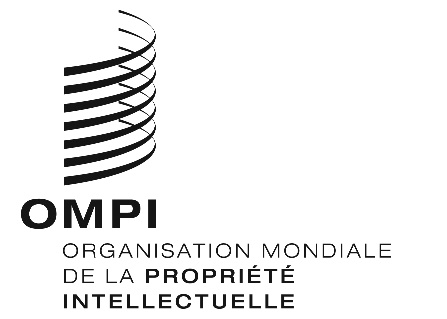 FCWS/7/15CWS/7/15CWS/7/15ORIGINAL : anglais ORIGINAL : anglais ORIGINAL : anglais DATE : 22 mai 2019 DATE : 22 mai 2019 DATE : 22 mai 2019 